VILLAGE OF TIJERAS, NEW MEXICOPost Office Box 9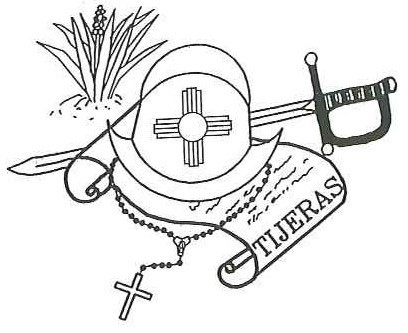 12 Camino Municipal Tijeras, New Mexico Phone: (505) 281-1220FAX: (505) 281-0948Email: villageclerk@villageoftijeras.comJake Bruton, MayorCouncil: Felix Garcia Don Johnson Maxine Wilson                 Yvette Garcia CONTINUED WORKSHOPNO ACTION TAKEN VILLAGE OF TIJERASPERSONNEL ORDINANCE MONDAY, MARCH 2, 2020 5:30PMVILLAGE CHAMBERS